Publicado en Madrid el 18/12/2023 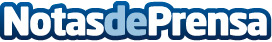 Salmón de Noruega, el pescado favorito de los españoles para Navidad y Año NuevoMás del 90 % de todo el salmón que se consume procede de las limpias, cristalinas y gélidas aguas de Noruega, un país que apuesta por la excelencia de producto, la trazabilidad y la sostenibilidad de la actividad, según explican desde el Consejo de Productos del Mar de Noruega en España
Datos de contacto:Tactics EuropeConsejo de Productos del Mar de Noruega915062860Nota de prensa publicada en: https://www.notasdeprensa.es/salmon-de-noruega-el-pescado-favorito-de-los Categorias: Nacional Nutrición Gastronomía Sociedad Madrid Cataluña Industria Alimentaria Restauración Consumo Sostenibilidad Bienestar http://www.notasdeprensa.es